web: www.sups.cz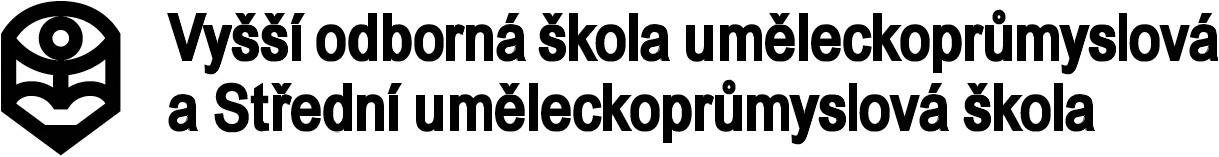 e-mail: info@sups.czŽižkovo náměstí 1300/1, 130 00 Praha 3	 tel.: 226 523 305, 226 523 303V Praze, dne 7. března 2024	Objednávka	č. 78/2024Objednáváme u Vásna základě Vaší cenové nabídky ze dne 1. března 2024 A3 tiskárnu TASKalfa 3554ci+UG-36+DP-7150+CB-7210MFinanční limit:	do 91 000 Kč včetně DPHTermín dodání:	do konce měsíce března 2024Kontaktní osoba pro objednávku:	Jan Kříha, tel.: +420 602 126 628Potvrďte nám, prosím, akceptaci objednávky e-mailem na adresu pavel.kovarik@sups.cz pro uveřejnění v registru smluv podle zákona podle č. 340/2015 Sb.V textu mailu uveďte, prosím, číslo naší objednávky, datum Vaší akceptace, Vaši cenu s DPH a bez DPH, IČO, přesný název a adresu dodavatele.Děkujeme a zůstáváme s pozdravem.Za vedení školy	AAAAAAA	Mgr. Pavel Kovářík	ředitel školy	AAAAAAA